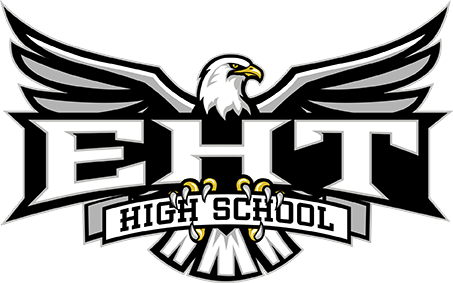 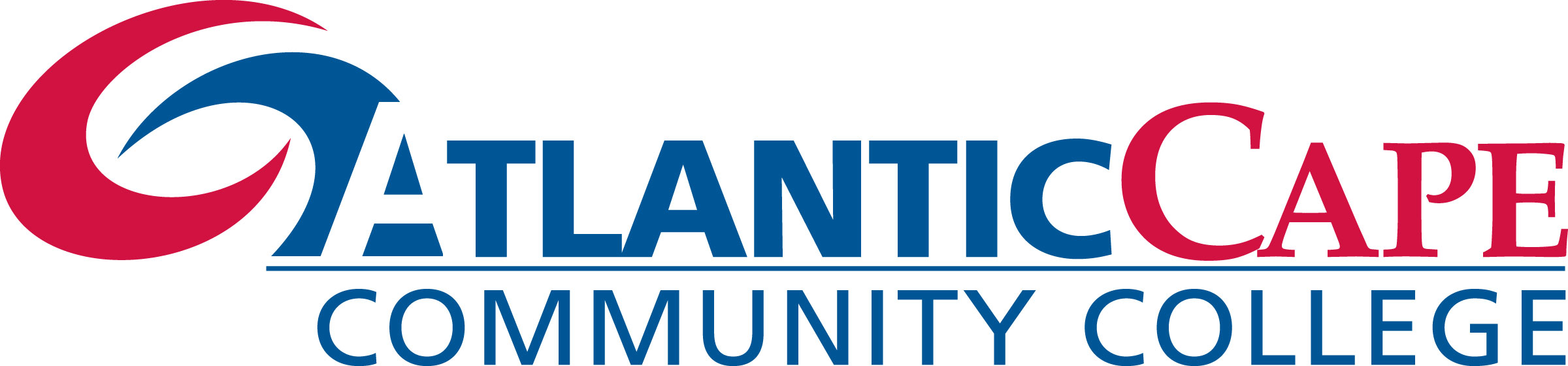 We are happy to announce the continued partnership betweenEgg Harbor Township High School and Atlantic Cape Community Collegeto offer the Math Accelerated Learning Program.Eligible students will be offered college level courses at no cost, tuition, books, fees, etc. included. Details are as follows:Math Boot Camp (MATH 073 OR MATH074)This program allows eligible students to complete the equivalent 15 week semester college remediation math course in just 7 days. Successful completion of this program allows students to move up one level in college math, saving time and money and allowing quicker advancement toward a degree. The program will be computer-assisted, individually designed & guided, allowing students to work at their own paceThis program is totally FREE of any fees for eligible studentsMath Boot Camp runs Monday & Wednesday, May 1 – May 22, 2019 from 2:15-5:15pm at Egg Harbor Township High School.----------------------------------------------------------------------------------------------------------------COMPLETE THIS PORTION AND RETURN TO GUIDANCESTUDENT NAME (PRINT): ______________________________________
I intend to participate in the Math Boot Camp course on Mondays & Wednesdays from May 1 to May 22 at Egg Harbor Township High School.

Student Signature: __________________________________     Date:_____________

Parent/Guardian Signature:  ____________________________  Date:  _____________

----------------------------------------------------------------------------------------------------------------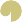 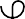 